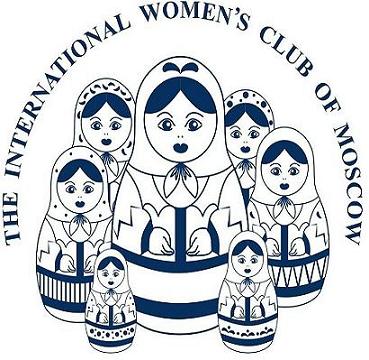 Interest GroupsInterest groups are open to all members. If size is limited, a waiting list must be maintained and new group members accepted only from the waiting list.It is the responsibility of the member to contact the leader of those interest groups she is interested in joining. If a member leaves an interest group, she shall notify her group leader as soon as possible.An interest group leader may require members to inform her in advance of absences and may ask a member to give up her place in the group after three unexcused absences.Groups are not obligated to accommodate guests and the group leader must be consulted in advance.Nominal fees may be charged by groups to cover the costs of materials, entrance fees, fees paid to non-member specialist teachers and other experts who are all Russian nationals, rental of premises and similar costs. Any group member who does not pay the fees assessed by the group will be asked to leave the group.New groups may be started in consultation with the interest group coordinator.An interest group may meet during the summer; these groups will be announced in the June newsletter.All Interest groups must have a group leader; all leaders must be member of the IWC.